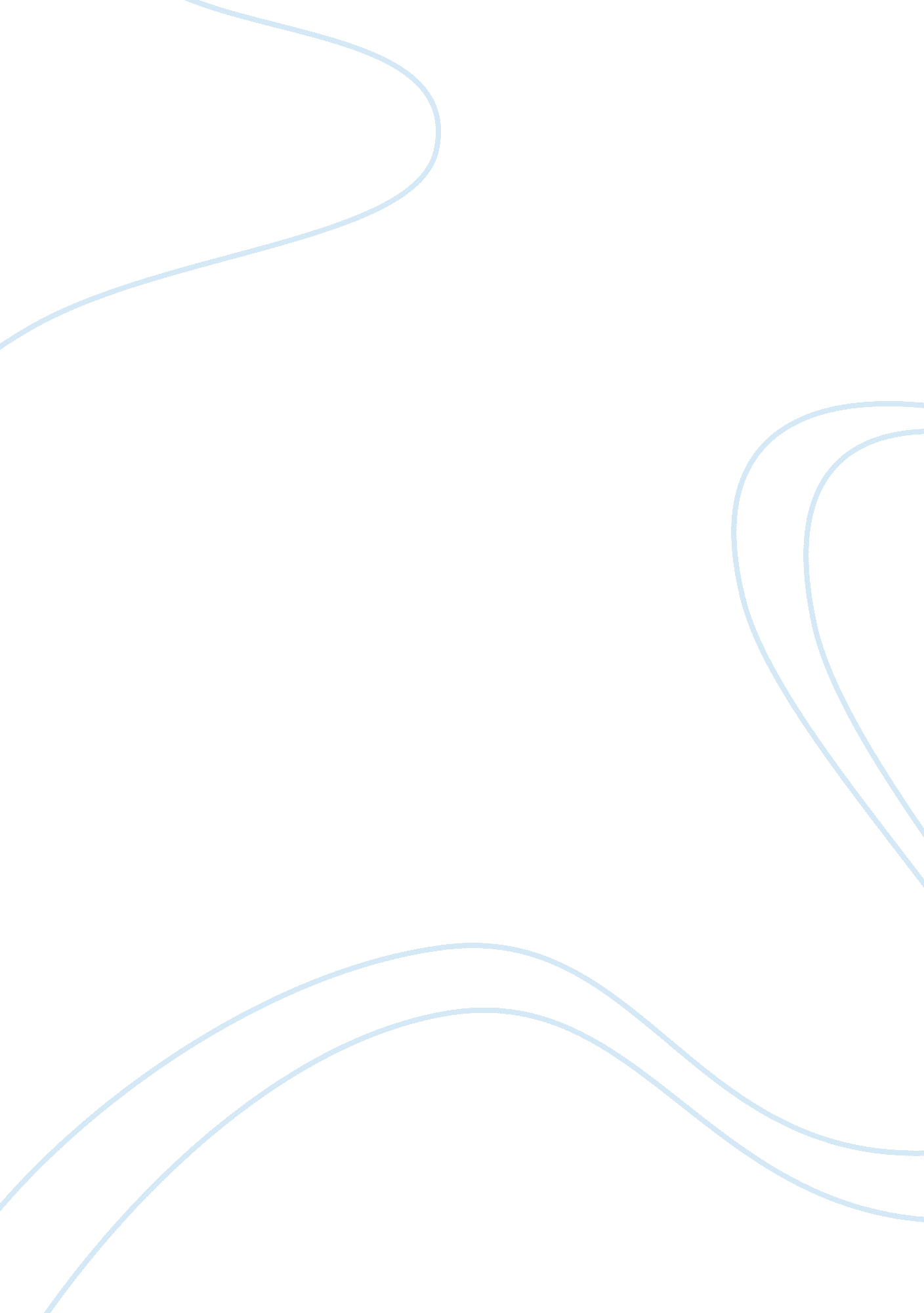 Companionship in "of mice and men” essayLiterature, Russian Literature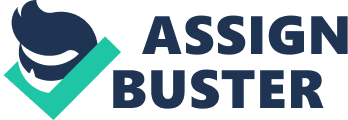 Companionship Have you ever had a companion? Well, George and Lennie were great companions! The short novel “ Of Mice and Men” written by John Steinbeck is a novel that teaches you about companionship. The two main characters in this Novel are George and Lennie. This novel teaches you about having a companion in your life. I think comfort and companionship are profound human needs that, when unmet, can destroy the human spirit. George and Lennie are traveling together everywhere looking for jobs to work. This shows that George has Lennie as a companion. When Lennie's Aunt Clara died, Lennie just came along with George working with him all over places. George and Lennie have a good relationship because they have been traveling together for quite a long time. Also, in the novel Slim says “ Maybe everybody in the whole damn world is scared of each other. ” This shows that Slim is wondering why more people don't travel together more often instead of traveling alone. Slim is suggesting that people should travel together more often instead of traveling alone. This means, traveling ogether makes people feel more happy and satisfied with their life's. When George killed Lennie at the end of the story for the purpose to give him a peaceful death shows how much of a companion George and Lennie were. Having the guts to shoot your own companion for a good thing like that is a really good companion in my opinion. George new that Lennie made a huge mistake this time and it could not be dodged this time so he made his decision to shoot Lennie. Also during the novel, Curly tells George that he doesn't see many people traveling ogether and laughs at them for traveling together as an odd group. Because Lennie is big and George is small he thought it was odd for them to travel together. This shows he was jealous that he did not have a companion in his life. This shows that comfort and companionship are profound human needs that, when unmet, can destroy the human spirit and mind. There are many people out there who are traveling alone and are very sad and lonely in there life's because they do not have a companion. Most people would love to have companions in there life rather than traveling alone. 